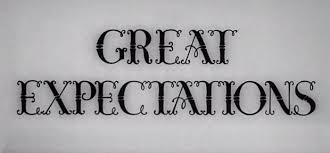 Chapters 1-2: Write the dictionary definition for the following words1. ravenously   2. prevailing   3. Connubial  4. disconsolately 5. trenchant 6. consternation 7. augmented Chapters 3-7:  Write the dictionary definition for the following words8. obstinately9. ague 10. countenances 11. blithe 12. omnipotent 13. asunder 14. execrating 15. exonerated 16. sagaciouslyChapters 8-1217. insolently 18. capricious 19. ignominiously 20. felicitous 21. synopsis 22. fortuitously 23. pervade 24. trepidationChapters 13-1925. augur 26. benevolent 27. morose 28. unscrupulous 29. corroborated 30. alienate 31. latent 32. futileChapter 20-2533. detrimental 34. perused 35. depreciation 36. magnanimous 37. avaricious 38. odious39. acquiescedChapter 26-2840. reticent 41. exhorted 42. incongruity 43. lucid 44. pernicious 45. execrated